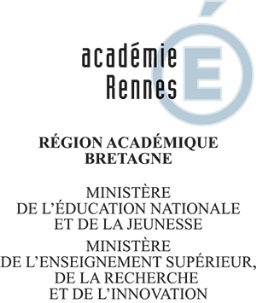 Division des Personnels des établissements privés (DPEP2)N° établissement :    NOM de l’établissement : NOM	       Prénom :NOM de jeune fille :	    Date de naissance :CONTRAT :  Provisoire	 Echelle de rémunération :  Définitif	   Discipline de recrutement :-----------------------------------------------------------------------------------------------------------------------------------------------------Descriptif du service occupé : (l’année en cours)	Discipline (s) enseignée (s) :						Horaire hebdomadaire :        -----------------------------------------------------------------------------------------------------------------------------------------------------Motif de la cessation de fonctions : Retraite (1)  au titre du RETREP			 au titre de la CARSAT  Invalidité					 Taux plein 3 enfants					 Surcote Ancienneté				 Décote Autres      IMPORTANT :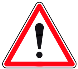  pour bénéficier de la retraite additionnelle, transmettre à la DPEP l’imprimé de demande correspondant		 Joindre le relevé CARSAT établi l’année du départ Autre (ex : mutation *, démission) : (* Préciser l’académie d’accueil)Date de cessation de fonctions :A					le		Signature de l’intéressé  (e) :-------------------------------------------------------------------------------------------------------------------------------------------------Observations du chef d’établissement :A					le						Signature : 